КОМПЛЕКСЫ УТРЕННЕЙ ГИМНАСТИКИ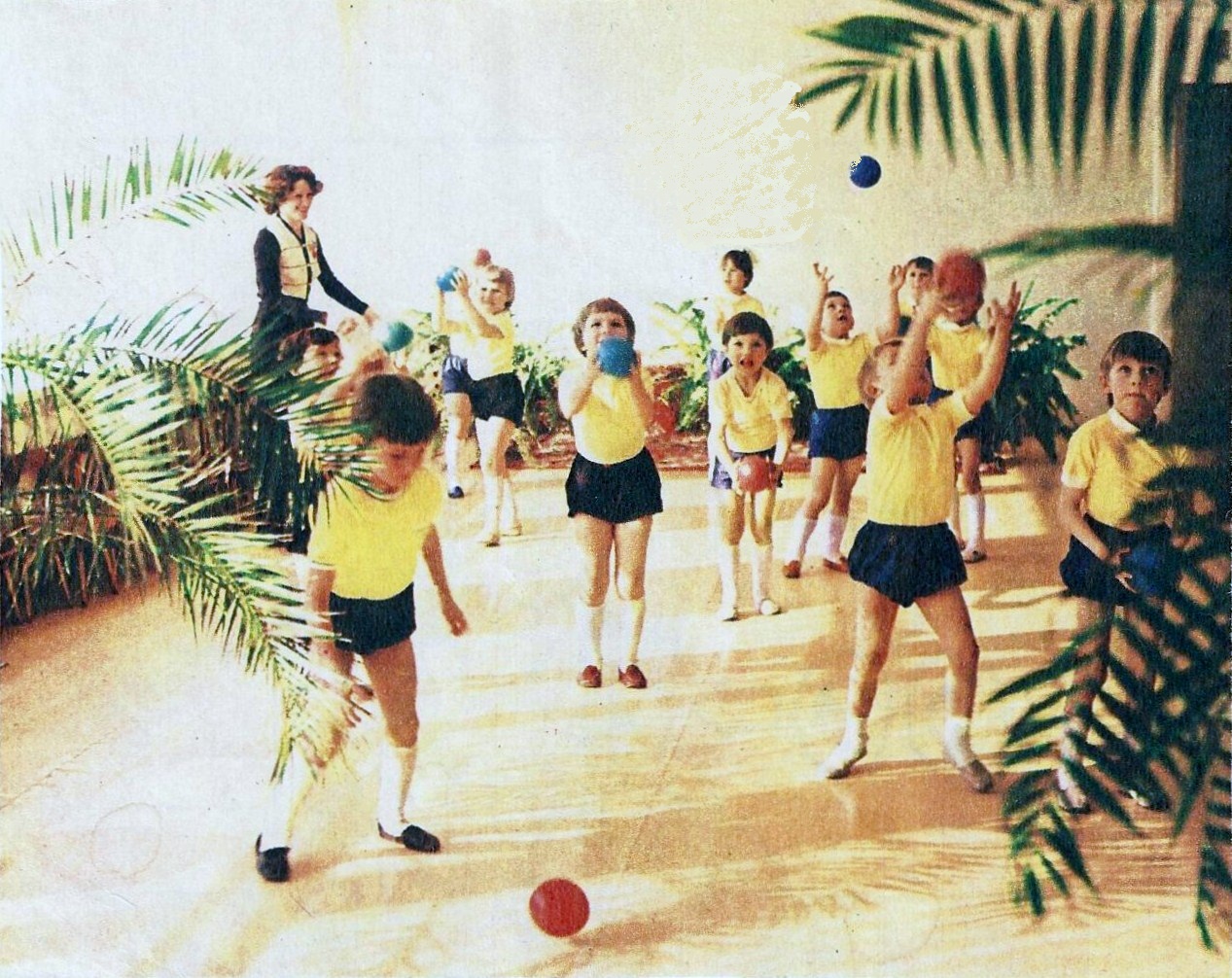 Автор составитель: Рожкова Н.Н.1 КОМПЛЕКС   УТРЕННЕЙ  ГИМНАСТИКИ «ПРОГУЛКА ПО ЮРГЕ»1ч. ХОДЬБА ДРУГ ЗА ДРУГОМ РАЗЛИЧНЫМИ ВИДАМИ, БЕГ НА НОСОЧКАХ СПИНОЙ  ВПЕРЁД, ЗМЕЙКОЙ, ПОСТРОЕНИЕ В ДВЕ КОЛОННЫ.        В  ГОРОДЕ СЛАВНОМ  МЫ С ВАМИ ЖИВЁМ,ГОРДО ЕГО  МЫ  ЮРГОЮ ЗОВЕМ.РЕКИ,  ПРОСПЕКТЫ  ДВОРЦЫ И МУЗЕИЦЕРКВИ, АЛЛЕИ, ОГРАДЫ  ДОМА.ПЛОЩАДИ, СКВЕРЫ,  САДЫ, СТАДИОНЫ –ВСЁ  НАМ  ЗДЕСЬ  БЛИЗКО И  ВСЁ НАМ  ЗНАКОМОГОРОД ЛЮБИМЫЙ,  НАШ ГОРОД  РОДНОЙ,В МИРЕ  ОДИН ТЫ КРАСИВЫЙ  ТАКОЙ!2ч. ОБЩЕРАЗВИВАЮЩИЕ УПРАЖНЕНИЯ: 1. «МЫ ОЧЕНЬ ЛЮБИМ ГОРОД СВОЙ».И.П.: НОГИ НА ШИРИНЕ СТУПНИ, РУКИ ВНИЗ. 1-РАЗВЕСТИ  РУКИ В СТОРОНЫ –ВВЕРХ, ТРИ ХЛОПКА НАД ГОЛОВОЙ; 2- И.П. ПОВТОРИТЬ 6-8 РАЗ.2. «СВЕЖИЙ ВЕТЕР НАД ЮРГОЙ, ДЫШИМ ГЛУБОКО ТОБОЙ ».И.П.:  О. С. , РУКИ  СОГНУТЫ  ПЕРЕД ГРУДЬЮ. 1- РАЗВЕСТИ РУКИ  В СТОРОНЫ. 2- ВЕРНУТЬСЯ В  И.П.   ПОВТОРИТЬ  6-8 РАЗ.3. « СПУСТИМСЯ К  ТОМИ, ПОХЛОПАЕМ РУКАМИ ПО ВОДЕ».И.П.: НОГИ НА ШИРИНЕ  ПЛЕЧ, РУКИ ВВЕРХ. 1- НАКЛОН  ВПЕРЁД С ПОВОРОТОМ К ПРАВОЙ  НОГЕ  И ХЛОПКОМ  МЕЖДУ НОГ. 2- И.П. 3-4 ТО ЖЕ К ДРУГОЙ НОГЕ. ПОВТОРИТЬ  4-5 РАЗ.4. « В ПАРК МЫ ПУШКИНА  ПРИШЛИ,  КАК КРАСИВО ЗДЕСЬ  СМОТРИ».И.П. НОГИ НА ШИРИНЕ ПЛЕЧ, РУКИ НА ПОЯС. 1- НАКЛОН ВПРАВО, ЛЕВАЯ РУКА ЗАГОЛОВУ; 2- И.П. 3-4 ТОЖЕ В ДРУГУЮ СТОРОНУ. ПОВТОРИТЬ 4-5 РАЗ.5. «А ПО ПАРКУ ХОДЯТ ЦАПЛИ».И.П. О.С. РУКИ ВВЕРХ. 1-СОГНУТУЮ НОГУ ВПЕРЕД  РУКИ МАХОМ НАЗАД; 2- И.П. ПОВТОРИТЬ 3-4 РАЗА ОДНОЙ НОГОЙ, ЗАТЕМ ДРУГОЙ.6. «ХОРОШО МЫ ПОГУЛЯЛИ И НЕСКОЛЬКО НЕ УСТАЛИ».И.П.: О.С. РУКИ  ВНИЗ. 1- ПРЫЖКОМ НОГИ ВРОЗЬ, РУКИ В СТОРОНЫ; 2-И.П. CДЕЛАТЬ 8-10 ПРЫЖКОВ ЧЕРЕДУЯ С ХОДЬБОЙ  НА МЕСТЕ. ПОВТОРИТЬ 2-3 РАЗА. 3ч. СПОКОЙНАЯ ХОДЬБА, УПРАЖНЕНИЯ НА ВОСТАНОВЛЕНИЕ  ДЫХАНИЯ.                                             ЕСТЬ В КУЗБАССЕ ГОРОДОК                                                 ОН  ЮРГОЙ  ЗОВЁТСЯ,                                             И  ЛЮБУЯСЬ НА НЕГО,                                             СОЛНЫШКО СМЕЁТСЯ!2 Комплекс  утренней гимнастики «Родной  край»1ч. Ходьба друг за другом разными видами, бег на носочках, спиной вперёд, змейкой, построение в две колонны.                           Облечу весь свет-                           Краше, чем мой край,                          В целом мире нет…                            Где бы ни был я,                            Перед ним в долгу.                           Свой родимый край                            В сердце сберегу.2ч. Общеразвивающие упражнения. «Люблю я край сибирский свой, на свете он один такой».   И.п.: ноги врозь руки вниз. 1-2-подняться на носки, руки в стороны – вверх; 3 - 4 вернуться в и.п. Повторить 6-8 раз.«Реки, моря, перелески и горы – всё это наши родные  просторы».                              И.п.: о.с., руки в стороны.1-3-кругоые вращение кистей в  прямом направлении; 4-руки опустить вниз. То же в обратном направлении. Повторить 4 раза.«Шелест берёзок и пенье ручья- это Юргинская наша земля». И.п.: ноги на ширине плеч, руки за голову. 1-2наклон вправо, руки вверх; 3-4-и.п. То же в другую сторону. Повторить 4-5 раз.«Куда не посмотришь - берёзки, осины. Это Кузбасса родные картины». И.п.: ноги слегка расставить, ступни параллельно, руки на пояс. 1-поворот вправо, левый локоть вперёд; 2- и.п.; 3-поворот влево, правый локоть вперёд; 4-и.п. Повторить 4-5 раз.«Мы весело живём в краю своём родном». И.п.: О.с. руки вниз. Слегка присесть не отрывая ступней от пола, Поочёрёдно взмахивая руками вперёд-назад. Повторить 8-10раз.«Хоть всю землю обойдёшь - Кузбасса лучше не найдешь». И.п.: стоя, ноги параллельно, руки на пояс. Поочерёдно сгибать колени, отрывая пятки от пола, делая энергичный перекат стоп до конца пальцев. Повторить 8раз. Пауза. В 2-3 подхода.«Любим прыгать и играть, очень весело скакать». И.п.: Ноги вместе руки вниз. Прыжки на месте ноги врозь, руки в стороны – ноги месте руки вниз. Выполнить 8 прыжков.  Ходьба на месте 8 шагов. Повторить 2-3 раза.3ч. Спокойная ходьба, упражнения на восстановление дыхания,          игры малой подвижности.(«Пузырь», «Водяной», или другие).